Карар                                                                                                        постановление« 03» февраль 2016 йыл                                     № 12                            «03 » февраль 2016 годаО публикации сообщения о наличии предназначенного для передачи гражданам и юридическим лицам земельного участка с разрешенным использованием –  хранение и переработка сельскохозяйственной продукции             В соответствии с Земельным кодексом Российской Федерации, Федеральным законом от 25.10.2001г. №137-ФЗ «О введении в действие Земельного кодекса Российской Федерации» (с изменениями и дополнениями), Федеральным законом от 23 июня 2014 года № 171-ФЗ «О внесении изменений в Земельный кодекс Российской Федерации и отдельные законодательные акты Российской Федерации» (с изменениями и дополнениями), Федеральным законом от 06 октября 2003 года № 131-ФЗ «Об общих принципах организации местного самоуправления в Российской Федерации» (с изменениями и дополнениями), Федеральным законом от 17 апреля . N 53-ФЗ «О внесении изменений в Земельный кодекс Российской Федерации, Федеральный закон «О введении в действие Земельного кодекса Российской Федерации», Федеральный закон «О государственной регистрации прав на недвижимое имущество и сделок с ним» и признании утратившими силу отдельных положений законодательных актов Российской Федерации», законом Республики Башкортостан «О регулировании земельных отношений в Республике Башкортостан» от 05.01.2004 г. №59-З  , Федеральным законом «Об обороте земель сельскохозяйственного назначения» от 24 июля 2002 года № 101-ФЗ, Федеральным Законом «О личном подсобном хозяйстве» от 07.07.2003г. № 112-ФЗ, Федеральным законом «О крестьянском (фермерском) хозяйстве» от 11 июня 2003 года № 74-ФЗ, Администрация сельского поселения Федоровский сельский совет муниципального района Хайбуллинский район Республики Башкортостан п о с т а н о в л я е т:1. Комитету по управлению собственностью Министерства земельных и имущественных отношений Республики Башкортостан по Хайбуллинскому району обеспечить публикацию сообщения в районной газете «Хайбуллинский вестник» о наличии предназначенного для передачи гражданам и юридическим лицам в аренду земельного участка из категории земель – земли сельскохозяйственного назначения, находящийся по адресу: Республика Башкортостан, Хайбуллинский район, с/с Федоровский, севернее с. Федоровка, с разрешенным использованием – хранение и переработка сельскохозяйственной продукции,  площадью 68163 кв. м., с  кадастровым номером 02:50:080301:29, сроком на 5 лет.2. Контроль за исполнением настоящего постановления оставляю за собой.Глава сельского поселения	                                                             Н.С.Лебедева  БашҠОРтостан  республикаҺынЫҢХӘйбулла  районымуниципаль районыНЫҢФЕДОРОВКА  АУЫЛ  СОВЕТЫАУЫЛ БИЛӘМӘҺЕ  БАШЛЫҒЫ453809, Хәйбулла районы,Федоровка ауылы, М. Гареев урамы, 24,тел. (34758) 2-98-31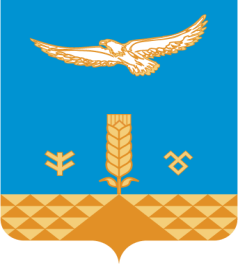 АДМИНИСТРАЦИЯсельскоГО  поселениЯФЕДОРОВСКИЙ сельсовет муниципального районаХАЙБУЛЛИНСКИЙ РАЙОНРЕСПУБЛИКИ БАШКОРТОСТАН453809, ул. М.Гареева, с.Федоровка, 24, Хайбуллинский район,тел. (34758) 2-98-31